LICEO ELVIRA SANCHEZ  DE GARCES                                                            CIENCIAS DE LA SALUD                                    PLAN DIFERENCIADO DE 3M Y 4M 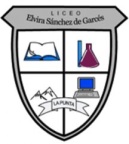 Profesor: Jorge Luis Pérez Oramas    mail: jorge.luis.perez@liceoelvirasanchez.cl  +56963521809      Guía N°6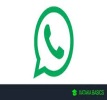 Nombre: ____________________________________________ Fecha: 30.07.2021Lee con detenimiento la lectura siguiente:Factores y conductas de riesgo en cáncer Según el National Cáncer Institute (NCI), existen factores de riesgo asociados al desarrollo de conductas o la exposición a determinados agentes, que pueden aumentar la probabilidad de padecer cáncer. Estos son la alimentación poco saludable, la inactividad física, la obesidad, el consumo de tabaco y de alcohol, factores ocupacionales y factores medioambientales [34]. Existe vasta evidencia acerca de la relación existente entre composición corporal, consumo de tabaco y prevención de cáncer. En este sentido, se ha demostrado que un 30 a 40% de los cánceres son prevenibles, constituyendo el tabaco, la dieta y la composición corporal los mayores factores de riesgo para este problema de salud. Factores medioambientales A nivel mundial, el 19% de todos los cánceres son atribuibles al ambiente. Se observa una relación entre el desarrollo de cáncer y una serie de factores ambientales, como la exposición a sustancias químicas cancerígenas (benceno, formaldehido), metales (arsénico, cadmio,) radiaciones no-ionizantes e ionizantes (solar UV, rayos-X, gamma) y el uso de algunas drogas terapéuticas y/o medicamentos (dietilestilbestrol). Programa de Estudio Ciencias de la Salud 3° o 4° Medio Unidad 3 Unidad de Currículum y Evaluación 115 Ministerio de Educación, noviembre 2019. La exposición crónica a altos niveles de arsénico en el agua causa cánceres de piel, vejiga y pulmón. La exposición crónica a material particulado (MP) 2,5 contribuye al riesgo de desarrollar enfermedades cardiovasculares, respiratorias y cáncer broncopulmonar y de vías respiratorias. La radiación solar tiene una alta asociación con el desarrollo de cáncer de piel, causando entre otras cosas, carcinoma basocelular, carcinoma escamoso y el melanoma maligno. Entre 50% y 90% de los cánceres de piel están causados por las radiaciones ultravioleta. En Chile, la incidencia de cáncer de piel varía de manera importante a lo largo del país, siendo más alta en el norte. (Fuente: https://www.minsal.cl/wp.../2019.01.23_PLAN-NACIONAL-DE-CANCER_web.pdf) 1. ¿Qué factor sería el responsable del aumento en el porcentaje de muertes atribuidas por cáncer de los países de Latinoamérica? 2. Teniendo como antecedentes los datos entregados en el texto, ¿cuál debería ser el foco en una campaña de prevención, considerando los tipos de cáncer, la edad y el sexo de las personas? 3. ¿Cómo influye los hábitos y el estilo de vida de las personas en la aparición del cáncer? 4. ¿Qué relación existe entre los genes y el ambiente en el desarrollo de cáncer? 5. Investiga brevemente la asociación de agentes infecciosos y el desarrollo de determinados tipos de cáncer.